 Literature Lab: Home Remedies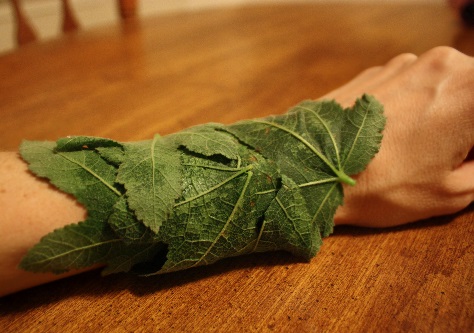 Describe your home remedy  ________________________________________________________________________________________________________________________________________________________________________________________________________________________________________________________________________________________________________________________Draw a picture of the remedy/ or the process of the remedyExplain how this remedy might have been used during Elizabeth Goudies’ time_______________________________________________________________________________________________________________________________________________________________________________________________________________________________________________________________________________________________________________________________________________Is this remedy useful today?  Why or why not? ______________________________________________________________________________________________________________________________________